5S, please add your questions and your name to a topic that is already there or if it’s not there, please add your questions and names to a section that says, OTHER QUESTIONS: If you think your question could be more thought provoking, change it. FIRST DAY OF SPRING: What a winter it has been. You thought of words that remind you of spring and we will look at some poems about spring on Monday. Read some of the poems out loud. They are attached. 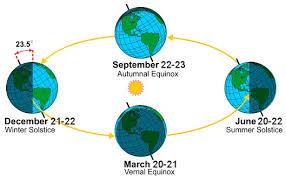 The first day of spring is connected to something called the Vernal Equinox. Remember the fall equinox? Well, the earth has moved halfway around the sun since then. It’s all about balance. It’s all about equal sunlight and darkness. Interesting to think about. QUESTIONS & YOUR NAME: Why was the first day of spring colder than most others- RisaWhy was it so snowy on the first day of spring? -NinaWhy is it some years we get more snow than others? -TRENTHow do you think that the sun is still out when it is 6:00 but less than a month ago at 5 it would be 4:30 and very dark?-Anika  Why do we spring forward and fall backward?-JiashuMCAS - READING RESPONSE PREPARATION: You have worked hard this week to learn more about the art of the reading response.. You have read fiction (Virgil) Non-fiction (Amos Root), informational (Fire Friend and Foe) Biography (Wangari) and two poems (Squirrel & Dog and the Ebony Room. We will also talk a little more about plays and about traditional literature like myths, fables, legends, and folktales. No matter what you read, you have seen, there is a method to answering open response questions. METHOD: Read the open response first  Notice and underline sections of the text that answer the questionMake a plan and write the response. The plan should be brief (so you don’t waste energy). The plan should stick to key ideas for your supporting details and the lines where you will gather evidence The reading response needs to have a clear topic sentence, supporting details, evidence and an explanation of your evidence. If you are stuck, just look for evidence in the text that connects to the question and say why it does. You should usually have at least 3 paragraphs or so. It also helps to have a clear and thoughtful concluding sentence that restates the topic sentence with different words. QUESTIONS: What have you learned from our work on reading responses?- SolaWhy do you think we have to learn the art of reading responses?-AnikaWhy do you think we do the mcas?-AnikaWhat will we be doing for our science MCAS? It is our first year doing it. -NinaWhat will we review for our math MCAS? -RisaWhy can people make a topic sentence with a question and no paragraph? - TRENTDIVING DEEPER INTO OCEAN PROTECTION: We have looked at more information about the ocean and what needs protecting. There are a lot of websites on our webpage about what we could focus on. There is also a survey on Edmodo to see what you are most interested inSCIENCE FAIR/OCEAN PROTECTION: Many 5S students will attend the science fair to share the results of their science experiments and to help raise awareness and funds for our ocean protection. What is one way besides the sale to help raise awareness? by Twyla #23 What are some things you learned from doing this project?-SolaWhat are some topics for the science fair that kids are doing? by Alex“CHINESE HOMEWORK” - Saying Goodbye to ThomasWill we still keep in touch with Thomas? by Twyla #23Will Thomas still say on Google Docs and Edmodo? -RisaWill Thomas visit us or visit Driscoll? Hannah #9 What are the things we are most going to miss about Thomas? by Jake #12 Will Thomas be doing class homework like Web-Nes-Day in China? by AlexSPECIALS: PE: Art, Music, Library, Chinese, COB: MUSIC TO MY EARS: Driscoll Parents Performed. MATH LEAGUE: Hard work, teamwork, positive attitude paid off! What different types of math do they do at Math League? Hannah#9OTHER TOPICS: River table and Family Posters: Jake #12, What have we been building and working on for the river table?How did we do for the Ocean sale at the science fair? -RisaDue: TUESDAY:  We made a time to do this on:_____   Parent Signature & Comments:Student rating(1-5)Please say why and which topics lead to the most in-depth discussions.